Sample Assessment Tasks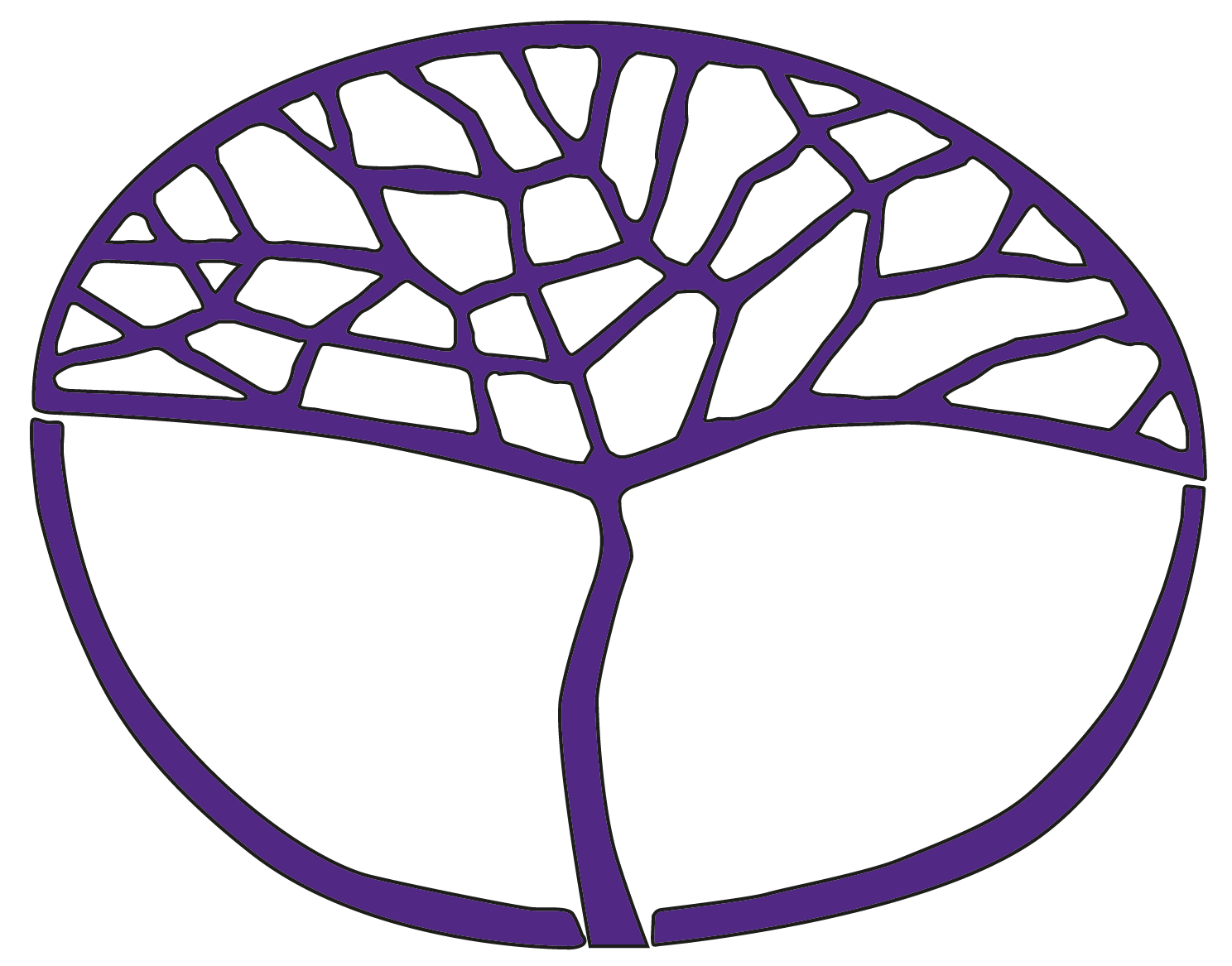 Career and EnterpriseGeneral Year 12Copyright© School Curriculum and Standards Authority, 2015This document – apart from any third party copyright material contained in it – may be freely copied, or communicated on an intranet, for non-commercial purposes in educational institutions, provided that the School Curriculum and Standards Authority is acknowledged as the copyright owner, and that the Authority’s moral rights are not infringed.Copying or communication for any other purpose can be done only within the terms of the Copyright Act 1968 or with prior written permission of the School Curriculum and Standards Authority. Copying or communication of any third party copyright material can be done only within the terms of the Copyright Act 1968 or with permission of the copyright owners.Any content in this document that has been derived from the Australian Curriculum may be used under the terms of the Creative Commons Attribution 4.0 International licence.DisclaimerAny resources such as texts, websites and so on that may be referred to in this document are provided as examples of resources that teachers can use to support their learning programs. Their inclusion does not imply that they are mandatory or that they are the only resources relevant to the course.Sample assessment taskCareer and Enterprise – General Year 12Task 1 – Unit 3Assessment type: ResponseConditions:Time for the task: 45 minutesOther conditions: in class – extended answer, under test conditionsTask weighting5% of the school mark for this pair of units__________________________________________________________________________________According to Holland’s Theory of Career Choice (1985), most people are one of six personality types. Describe each of the six personality types, the work activities that match each personality type, and a career choice that would suit each.	(18 marks)Identify your personality type and explain how this is linked to your planned career pathway.	(4 marks)	Total = 22 marksMarking key for sample assessment task 1 – Unit 3According to Holland’s Theory of Career Choice (1985), most people are one of six personality types. Describe each of the six personality types, the work activities that match each personality type, and a career choice that would suit each.Realistic personality typeInvestigative personality typeArtistic personality typeSocial personality typeEnterprising personality typeConventional personality typeIdentify your personality type and explain how this is linked to your planned career pathway.Sample assessment taskCareer and Enterprise – General Year 12Task 2 – Unit 3Assessment type: InvestigationConditions:Period allowed for completion of the task: one week with some time provided in classTask weighting:5% of the school mark for this pair of units__________________________________________________________________________________Investigate two global trends that can impact on the workforce. Prepare a 4–6 minute oral presentation which:describes each trendexplains the influence of the trends on workplace requirementsexplains the impact of the trends on an individual’s career development.In your presentation, refer to a wide range of examples using career related terminology.		Total = 22 marksMarking key for sample assessment task 2 – Unit 3Sample assessment taskCareer and Enterprise – General Year 12Task 3 – Unit 3Assessment type: Production/performanceConditions:Period allowed for completion of the task: one weekOther conditions: in-class assessmentTask weighting:10% of the school mark for this pair of units__________________________________________________________________________________Select a job that interests you. Produce a multimedia presentation to promote yourself to a potential employer.The presentation should use examples to explain how your personal profile matches the selected job. In your presentation, you are required to:identify and match four personal and/or professional skills and/or attributes to the job	(12 marks)identify and match two other skills that can be used to connect with and work with others.	(6 marks)	Total = 18 marksMarking key for sample assessment task 3 – Unit 3Sample assessment taskCareer and Enterprise – General Year 12Task 10 – Unit 4Assessment type: Individual pathway plan/career portfolioConditions:Period allowed for completion of the task: two weeksOther conditions: out-of-class assessment with some class time providedTask weighting:15% of the school mark for this pair of units__________________________________________________________________________________An electronic career portfolio is a big-picture document from which you can select relevant materials for various career-related uses. Create or update your personal electronic career portfolio. This should be constructed using information relevant to a job which is of interest to you.Your electronic career portfolio should include the following components:an electronic Individual Pathway Plan (IPP) – updated from Task 5, including:personal and professional skills and attributesshort-term goals and long-term goalsany other appropriate career-related information.	(4 marks)a resume presented to industry standard, including:personal details education and trainingachievementswork historyreferences and/or other evidence of good character sporting associations, club membership, community associations, special interests any other appropriate career-related information.	(10 marks)any additional documentation that you consider appropriate.	Total = 16 marksMarking key for sample assessment task 10 – Unit 4Electronic Individual Pathway Plan (IPP)ResumeDescriptionMarksDescribes the personality type in detail, lists a range of appropriate work activities to match that personality and lists a career choice that would suit3Briefly describes the personality type and lists some possible work activities to match that personality and/or lists a career choice that would suit2States a fact about the personality type and/or lists an appropriate work activity and career1Answer could include, but is not limited to:Answer could include, but is not limited to:Realistic personality types are generally practical peoplePossible work activities include working with animals, machinery and/or toolsCareer choices could include a trade, farming or engineeringRealistic personality types are generally practical peoplePossible work activities include working with animals, machinery and/or toolsCareer choices could include a trade, farming or engineeringDescriptionMarksDescribes the personality type in detail, lists a range of appropriate work activities to match that personality and lists a career choice that would suit3Briefly describes the personality type and lists some possible work activities to match that personality and/or lists a career choice that would suit2States a fact about the personality type and/or lists an appropriate work activity and career1Answer could include, but is not limited to:Answer could include, but is not limited to:Investigative personality types like to solve problems and apply logicPossible work activities include working with information or abstract ideasCareer choices could include a chemist or a mathematicianInvestigative personality types like to solve problems and apply logicPossible work activities include working with information or abstract ideasCareer choices could include a chemist or a mathematicianDescriptionMarksDescribes the personality type in detail, lists a range of appropriate work activities to match that personality and lists a career choice that would suit3Briefly describes the personality type and lists some possible work activities to match that personality and/or lists a career choice that would suit2States a fact about the personality type and/or lists an appropriate work activity and career1Answer could include, but is not limited to:Answer could include, but is not limited to:Artistic personality types are creative and like to be originalPossible work activities include working on creating things or performingCareer choices could include acting, dancing, writingArtistic personality types are creative and like to be originalPossible work activities include working on creating things or performingCareer choices could include acting, dancing, writingDescriptionMarksDescribes the personality type in detail, lists a range of appropriate work activities to match that personality and lists a career choice that would suit3Briefly describes the personality type and lists some possible work activities to match that personality and/or lists a career choice that would suit2States a fact about the personality type and/or lists an appropriate work activity and career1Answer could include, but is not limited to:Answer could include, but is not limited to:Social personality types are friendly and like to help peoplePossible work activities include speaking to people, assisting in social situationsCareer choices could include a nursing, teaching, social workSocial personality types are friendly and like to help peoplePossible work activities include speaking to people, assisting in social situationsCareer choices could include a nursing, teaching, social workDescriptionMarksDescribes the personality type in detail, lists a range of appropriate work activities to match that personality and lists a career choice that would suit3Briefly describes the personality type and lists some possible work activities to match that personality and/or lists a career choice that would suit2States a fact about the personality type and/or lists an appropriate work activity and career1Answer could include, but is not limited to:Answer could include, but is not limited to:Enterprising personality types are generally sociable, energetic and ambitiousPossible work activities include leading groups and discussionsCareer choices could include a sales representative or a lawyerEnterprising personality types are generally sociable, energetic and ambitiousPossible work activities include leading groups and discussionsCareer choices could include a sales representative or a lawyerDescriptionMarksDescribes the personality type in detail, lists a range of appropriate work activities to match that personality and lists a career choice that would suit3Briefly describes the personality type and lists some possible work activities to match that personality and/or lists a career choice that would suit2States a fact about the personality type and/or lists an appropriate work activity and career1Answer could include, but is not limited to:Answer could include, but is not limited to:Conventional personality types are good at following a plan and generally like orderPossible work activities include organising data, arranging sequences of activitiesCareer choices could include a bank teller or an accountantConventional personality types are good at following a plan and generally like orderPossible work activities include organising data, arranging sequences of activitiesCareer choices could include a bank teller or an accountantDescriptionMarksExplains in detail how a selected personality type applies to them and how it could be linked to their own planned career pathway, using a wide range of relevant examples4Explains briefly how a selected personality type applies to them and how it could be linked to their own planned career pathway, using some relevant examples3Describes how a selected personality type applies to them and states a simple connection to their own planned career pathway, using limited examples 2States in general terms how a selected personality type applies to them or states a simple connection to their own planned career pathway1DescriptionMarksGlobal trends (3 marks for each trend)Describes the trend in detail, referring to a range of relevant examples 3Briefly describes the trend, referring to some relevant examples 2Names trend in general terms or provides a simple fact about a trend 1Subtotal3Total6Answer could include, but is not limited to:Answer could include, but is not limited to:Global trends investigated could include: more mobile populationageing workforcechanging roles of family membersGlobal trends investigated could include: more mobile populationageing workforcechanging roles of family membersInfluence on requirements (4 marks for each trend)Explains the influence on workplace requirements accurately using relevant career-related terminology and a range of examples to support the explanation4Briefly explains the influence on workplace requirements using some relevant career-related terminology and examples to support the explanation3Identifies the influence on workplace requirements, using some career-related terminology and/or limited examples 2States a simple influence on workplace requirements in general terms 1Subtotal4Total8Answer could include, but is not limited to:Answer could include, but is not limited to:Example: More mobile populationGlobally, there is increasing acceptance of travel for work purposes. One example of this increased mobile population is demonstrated through the increase in the number of FIFO workers.The influence of a more mobile population for the workplace includes the need for increased logistics and managing of an employee’s productivity in terms of travel time and work output. It also sees an additional expense of travel costs for the workplace.Example: More mobile populationGlobally, there is increasing acceptance of travel for work purposes. One example of this increased mobile population is demonstrated through the increase in the number of FIFO workers.The influence of a more mobile population for the workplace includes the need for increased logistics and managing of an employee’s productivity in terms of travel time and work output. It also sees an additional expense of travel costs for the workplace.Impact on career development (4 marks for each trend)Explains the impact on the individual’s career development in detail, accurately using relevant career-related terminology and a range of examples to support the explanation4Briefly explains the impact on the individual’s career development using some relevant career-related terminology and examples to support the explanation3Identifies the impact on the individual’s career development using some career-related terminology and/or limited examples2States an impact on individual’s career development in general terms1Subtotal4Total8Answer could include, but is not limited to:Answer could include, but is not limited to:Example: More mobile populationThe impact of a more mobile population on an individual’s career development can address issues such as work/life balance, changing roles in the family, and individual efficiency.Example: More mobile populationThe impact of a more mobile population on an individual’s career development can address issues such as work/life balance, changing roles in the family, and individual efficiency.DescriptionMarksPersonal/professional skill/attributeExplains, using examples, how the skill/attribute matches to the job they are interested in3Describes a skill/attribute they possess and the selected job2Identifies a personal skill/attribute1Subtotal3Total12Skill to connect with and work with othersExplains, using examples, how a skill they possess can be used to connect with and work with others3Uses an example to illustrate an appropriate skill they possess2Identifies an appropriate personal skill1Subtotal3Total6Final total18Answer could include, but is not limited to:Answer could include, but is not limited to:Personal skills/attributestime managementplanningorganisationProfessional skills/attributescritical thinkingproblem solvingpeople managementSkills to connect and work with otherscommunication skillsrecognising and adjusting to diversityteamwork skillsPersonal skills/attributestime managementplanningorganisationProfessional skills/attributescritical thinkingproblem solvingpeople managementSkills to connect and work with otherscommunication skillsrecognising and adjusting to diversityteamwork skillsDescriptionMarksProvides a detailed IPP that is up to date and which outlines a clear and detailed career vision4Provides an IPP that is up to date and which outlines a career vision3Provides an IPP that is up to date but does not outline a possible career pathway2Provides a limited/basic/incomplete IPP1Total4Components could include, but are not limited to:Components could include, but are not limited to:personal and professional skills and attributespersonal learning stylespersonal and professional networksshort-term and long-term goals with specific plans of how to achieve them.personal and professional skills and attributespersonal learning stylespersonal and professional networksshort-term and long-term goals with specific plans of how to achieve them.DescriptionMarksProvides a detailed resume including all required sections, presented to industry standard, including correct spelling and grammar9–10Provides a resume including all required sections, presented to industry standard, including correct spelling and grammar7–8Provides a resume including most required sections, presented to a reasonable standard including mostly correct spelling and grammar5–6Provides an incomplete resume, presented to a basic standard, including limited correct spelling and grammar3–4Provides a basic and incomplete resume with little to no organisation, including incorrect spelling and grammar1–2Total10Components could include, but are not limited to:Components could include, but are not limited to:personal details education and trainingachievementswork historyreferences and/or other evidence of good character sporting associations, club membership, community associations, special interests.personal details education and trainingachievementswork historyreferences and/or other evidence of good character sporting associations, club membership, community associations, special interests.